Keurslager van der Horst Maaltijdenlijst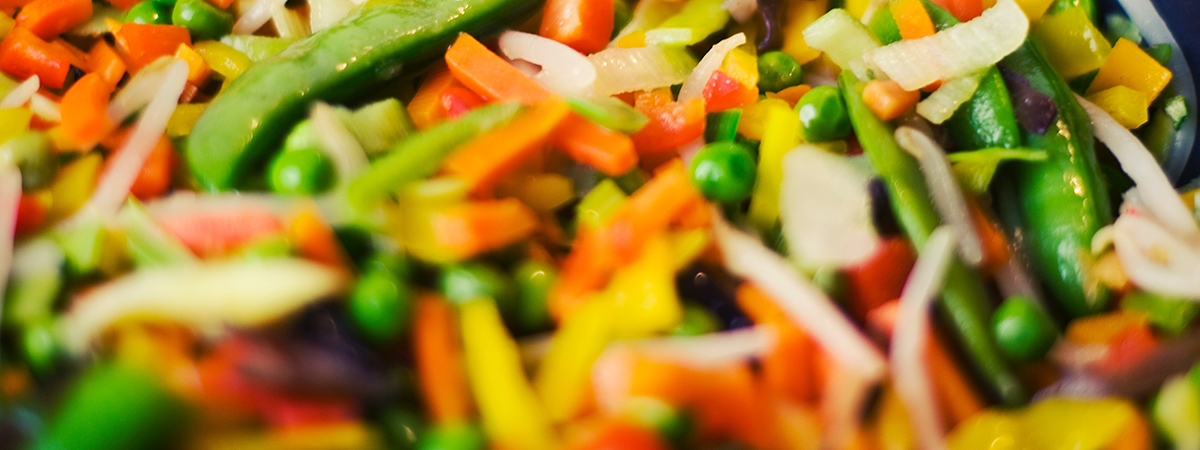  bezorg- afhaaldag 25/26 april Bereiding maaltijden.De maaltijden zijn 7 dagen houdbaar in uw koelkast bij 1-4 ºC. U kunt de maaltijden ook invriezen. Alle gerechten worden geleverd in een magnetronbestendige verpakking. Magnetron instellen op 600 Watt 4 a 5 minuten. De gerechten worden koud afgeleverd. Wekelijks bieden wij een ander assortiment aan. Graag ontvangen wij voor 22 april uw bestelling.Maaltijden á 400 gram € 6,95Maaltijden á 500 gram € 7,95Maaltijden á 700 gram € 9,95Voor het bezorgen van maaltijden rekenen wij € 3,50 bezorgkosten.Keuze maaltijden					       gewicht	 in gram: 400  l  500   l 7001. Lekkerbekje met vissausje, broccolimix en aardappelgratin 	                          	 2. Kiprollade in jus, worteltjes/ erwtjes en aardappelen		    	                          	3. Sukade lapje in jus, bloemkool met groentesausje en aardappelen                         	4. Eerbeeks stoofpotje							         	                         	5. Kip piri piri met groente en witte rijst					                         	6. Speklapje in jus en zuurkoolstamppot					                          	7. Gehaktbal met jus, rodekool en aardappelen			                                      	8. Pannenkoek met spek								                          	9. Jachtschotel met snijboontjes en aardappelpuree			                          	10. Lasagne							 			                          	11. Babi pangang met nasi / bami / rijst ( omcirkel uw keuze)		                          	12. Kipsaté met satésaus met  nasi / bami / rijst ( omcirkel uw keuze)                           	13. Broccolischotel								                          	14. Pulled porc schotel					    			                          	14. Visburger met groente gratin			    			                          	Soepen vanaf á € 2,75	Tomatensoep	Groentesoep	Kippensoep	Vermicellisoep	Bospaddenstoelensoep	Goulash soep	Lente ui soep	Ossenstaartsoep Kerrie soep	Asperge soep  Erwtensoep (€ 3,95)	           	Zie ook de achterzijde Extra bij te bestellen	Gegrilde kippenbout	Gegrilde spareribs	Rundvleesslaatje	Toetje	Rauwkost	Bakje stoofperen	Maaltijdsalade kip * 	Maaltijdsalade rosbief *	250 gram leverworst	250 gram grillworst met kaas	250 gram kookworst	250 gram boerenleverworst	ragout broodje	100 gram Coppa de Veluwe	100 gram doorregen varkensrollade	100 gram gegrilde boterhamworst	100 gram Zeeuws spek	100 gram beenham	100 gram gebraden gehakt	100 gram kiprollade	100 gram runder rookvlees	100 gram cervelaat	100 gram rundertong	Plak bakbloedworst	Knakworstjes	Bakje balletjes in satésaus  Gehaktbal☐ Rookworst fijn*Let op 2 dagen houdbaar 			         	BezorgenBezorg tijdstip:		8.30  - 14.30 uurKosten: 			€ 3,50 Donderdag bezorgingDierenLaag – SoerenBeekbergenLoenenEerbeekUgchelenHallBrummenLeuvenheim( Bezorgen vanaf 3 maaltijden)   Naam:……………………………………………           Bezorgadres:…………………………………..Plaats:…………………………………………...Postcode:……………………………………….Telefoon nummer:……..……………………..Bezorgdatum:………………………………….Ophaal datum:…………………………………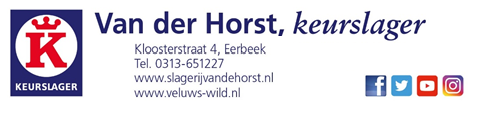 Contant/pin		  	   Automatisch incasso	  Bezorgen		              Ophalen			  Vrijdag bezorgingSpankerenEllecomDe SteegDoesburgRhedenVelpOpmerking:………………………………….…………………………………………………………………………………………………………………………………………………………………………………………………………………………………………………………………………………………………………………………………